Экспонаты мини-музея «В стране  игрушки» В нашем мини-музей представлены экспонаты из различных материалов.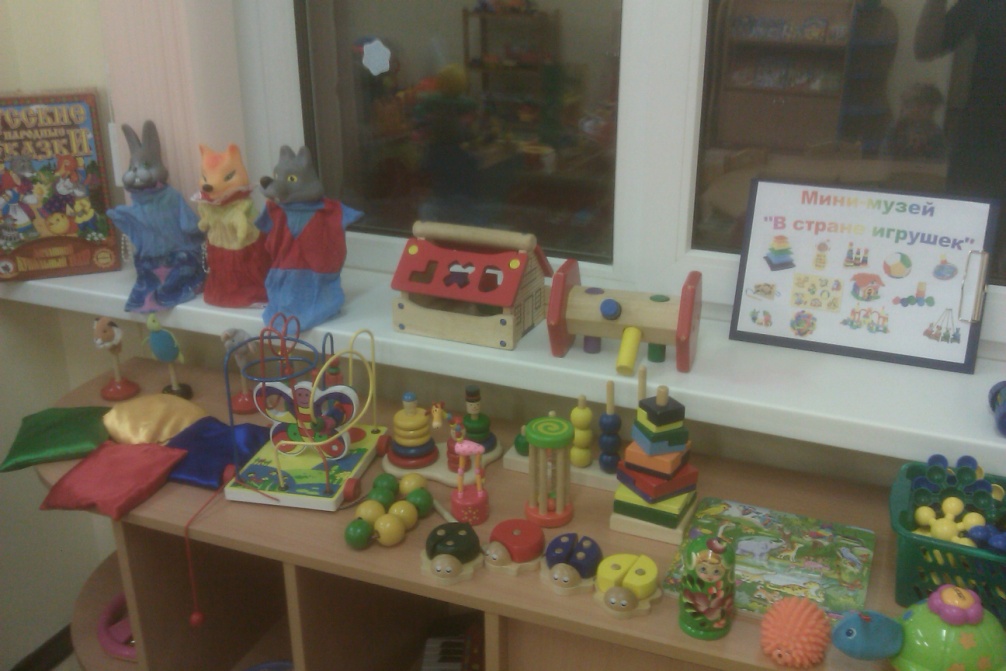 Экспонаты из дерева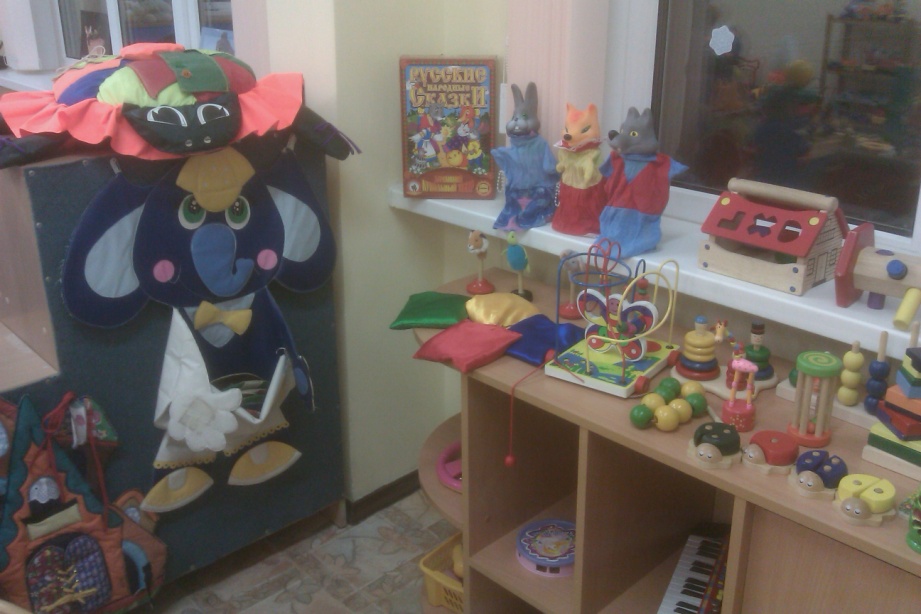 Экспонаты из ткани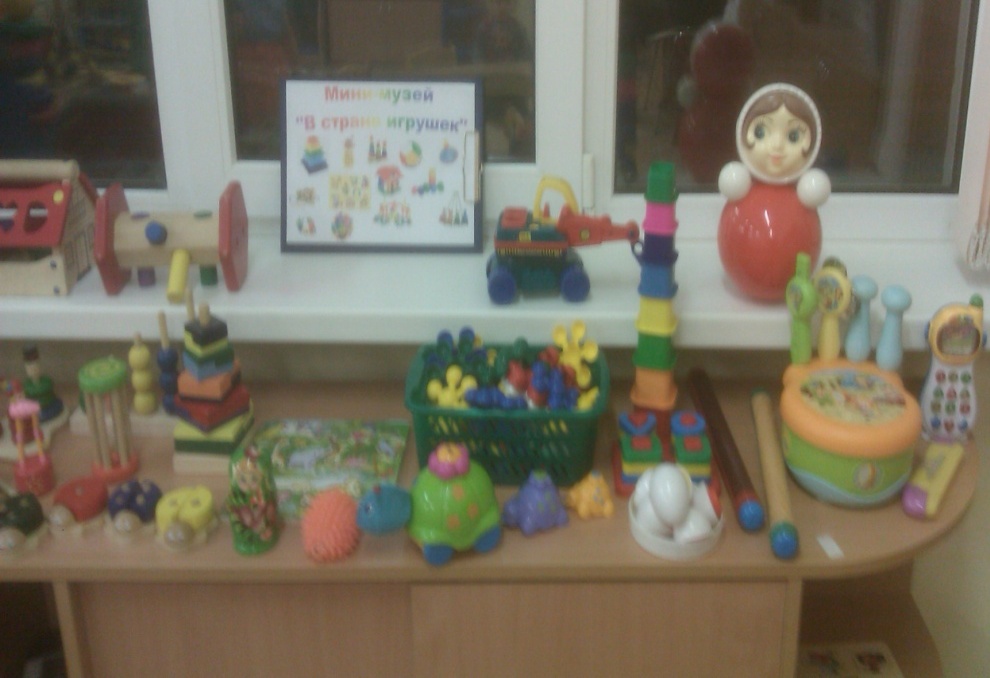 Экспонаты из пластмассы 